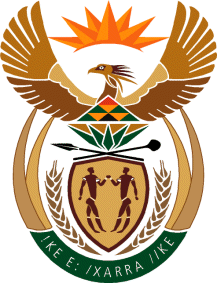 MINISTRY: PUBLIC SERVICE AND ADMINISTRATIONREPUBLIC OF SOUTH AFRICANATIONAL ASSEMBLYQUESTION FOR WRITTEN REPLY QUESTION NO.: 1875Ms N V Mente (EFF) to ask the Minister of Public Service and Administration:(1)	What (a) is the total number of incidents of racism that were reported to the human resources offices in (i) her department and (ii) entities reporting to her in (aa) 2016 and (bb) 2017 and (b) are the details of each incident that took place;(2)	was each incident investigated; if not, why not in each case; if so, what were the outcomes of the investigation in each case?				NW2035EREPLY: There was no incidents of racism recorded at the Department of Public Service and Administration and at the Centre for Public Service Innovation, only one incidents of the racism was recorded at the National School of Government, this incident was referred to the Human Rights Commission 